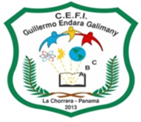 Profesor: Angel Garibaldi		Fecha: 13 de Marzo de 2020  	Fecha de entrega: 20 de Marzo Total de Puntos: 100  			Puntos Obtenidos: _________Tema: Introducción al estudio de la Mecanografía Computarizada.Objetivo General:Analiza la importancia, evolución, terminología y tendencia de la Mecanografía Computarizada.Indicaciones:Este módulo se presenta como una asignación especial de la materia dada la situación educativa que actualmente vivimos como país. El mismo será desarrollado a computadora y enviado al profesor en la fecha señalada al correo: angegaribaldi@gmail.com . Las actividades aquí descritas serán tomadas como base para un taller a realizar en clases una vez retomemos las clases. Lea cada sección y desarrolle siguiendo los criterios e indicaciones.PARTE. INVESTIGUE:¿Cuál es el significado de mecanografía?¿Qué es Mecanografía Computarizada?¿Quién fue James B. Hammond?¿Qué es la linotipia y de dónde surgió el término?PARTE. ILUSTRE:Busque diferentes imágenes de las primeras máquinas de escribir de Charle Grover Thurber.Muestre figuras de las diferentes máquinas de escribir portátiles a lo largo de la historia.PARTE. TALLER EN CLASES:En clases se realizará una infografía con la información investigada; para lo cual se requerirá el cartapacio plástico color azul con hojas blancas y sus marcadores de diversos colores.NO OLVIDES MANTENER ESTAS…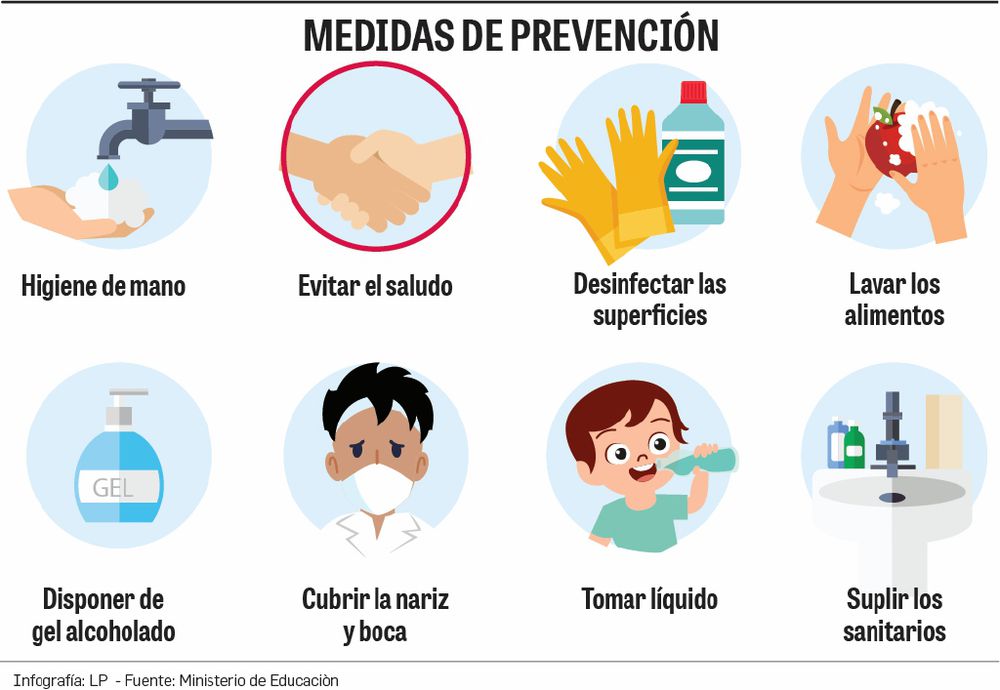 MINISTERIO DE EDUCACIÓNCENTRO EDUCATIVO GUILLERMO ENDARA GALIMANYDEPARTAMENTO DE COMERCIOMÓDULO DE MECANOGRAFÍA COMPUTARIZADA 7ºI TRIMESTRE 2020CRITERIOS DE EVALUACIÓNCRITERIOS DE EVALUACIÓNCRITERIOS DE EVALUACIÓNCRITERIOPUNTAJEPUNTOSOBTENIDOS1. Entregó la investigación en la fecha señalada.102. Siguió las indicaciones dadas.103. Utilizó bibliografía actualizada.104. Existe profundidad de análisis.155. La redacción y ortografía son correctas.106. Presentó ilustraciones con sus respectivos títulos y descripción.107. Hubo creatividad y originalidad.158. Incluyó aportes personales.20TOTAL100